	Утверждаю:	Начальник УГСО ПАО «Автодизель»	Усанов А.М.______________	«_____» ____________2018г.Методика № 6Порядок выполнения работ по замене Турбокомпрессора производства НПО «Турботехника» на турбокомпрессор 53443.1118010-40 производства ЗАО «ЧЗ-Турбо-ГАЗ» на двигателях ЯМЗ-53443-30, ЯМЗ-53423 на автобусах ПАЗ.При замене турбокомпрессора производство НПО «Турботехника» на турбокомпрессор 53443.1118010-40 производства ЗАО «ЧЗ-Турбо-ГАЗ» на двигателях ЯМЗ-53443-30 необходимо заменить: выпускной коллектор с 5347.1008022 на 5340.1008022, патрубок отводящий на патрубок отводящий 5340.1115283-10, трубку подвода масла к ТКР на 5344.1118220, трубку слива масла с ТКР на 53423.1118340.После установки турбокомпрессора 53443.1118010-40 требуется перепрограммирование ЭБУ двигателя программой «P 1639.3.0.0 YMZ-53443-30 S3.17.1 12.01.2018»При замене турбокомпрессора 53423.1118010-01 производство НПО «Турботехника» на турбокомпрессор 53443.1118010-40 производства ЗАО «ЧЗ-Турбо-ГАЗ» на двигателях ЯМЗ-53423 необходимо заменить: патрубок отводящий на патрубок отводящий 5340.1115283-10, трубку слива масла с ТКР на 53423.1118340. После установки турбокомпрессора 53443.1118010-40 перепрограммирование двигателя не требуется.Снятие турбокомпрессора производства НПО «Турботехника»Снять трубку слива масла (2) (рис.1), отвернув 2 шт. болта (14) М8-6дх20-8.8 от фланца блока цилиндров ключом S=13 и гайку М18х1.5-6Н от штуцера (4) ТКР ключом S=22.Снять прокладку (9). Прокладка (9) одноразового использования.Для двигателя ЯМЗ-53443-30 вид А на рис.1 Снять трубку (1) подвода масла к турбокомпрессору, отвернув болт М12х1,5-6g-30 (5) ключом S=17 и болт М14х1,5-6g-30 (10) ключом S=19. Снять 4 шт. шайбы (13,12). Шайбы (12,13) одноразового использования!Для двигателя ЯМЗ-53423 вид Б на рис. 1Снять трубку подвода масла к турбокомпрессору, отвернув болт М14х1,5-6g-30 (16) ключом S=19 и болт М14х1,5-6g-30 (10) ключом S=19. Снять 5 шт. шайб (13,12). Шайбы (12,13) одноразового использования!Вывернуть штуцера (4, 17) из отверстия ТКР ключом S=19.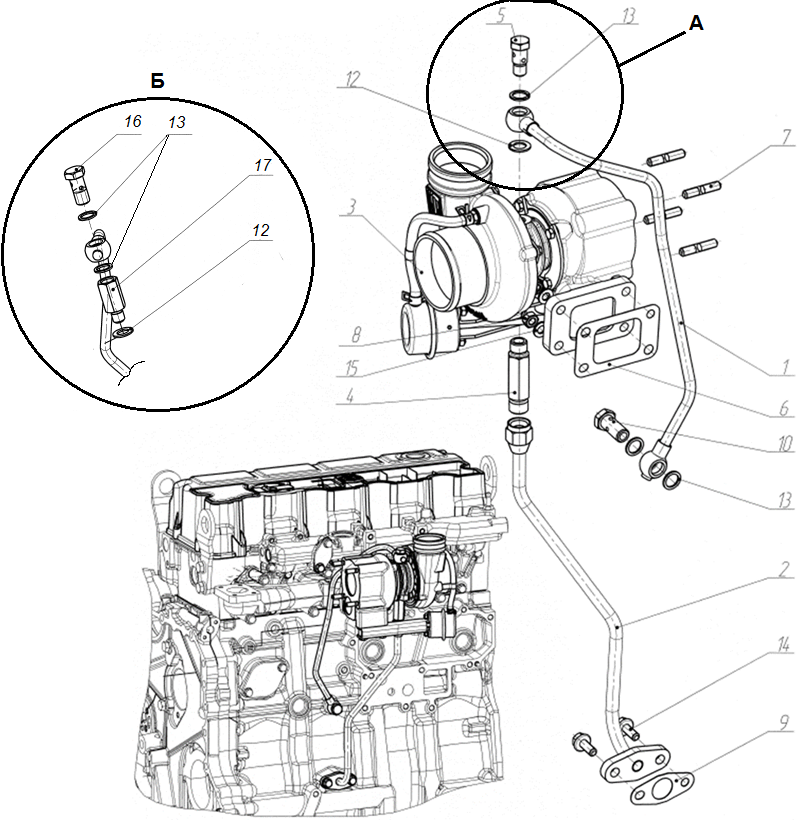 Рис. 1Снять турбокомпрессор (3), отвернув 4 шт. гайки (8) М8-6Н ключом S=13 и сняв 4 шт. шайбы (15). Снять прокладку турбокомпрессора (6) рис.1 и прокладку турбокомпрессора (11) рис. 2. Прокладки турбокомпрессора (6 и 11) одноразового использованияРис.2 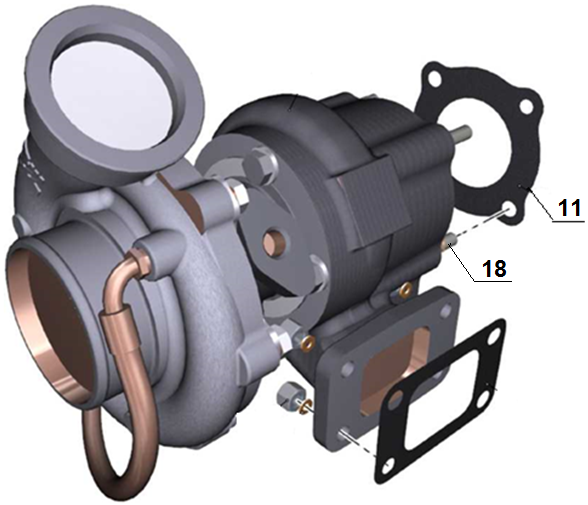 Снятие заслонки отработавших газов для двигателей ЯМЗ-53443-30Примечание: для двигателей ЯМЗ-53423 снятие заслонки не требуетсяОтвернуть 4 шт. болта (1) М8-6gх70 рис. 3 крепления патрубка отводящего (2) и заслонки EGR (4) ключом S=13, снять 2 шт. прокладки (3). Прокладки (3) одноразового использования.Рис. 3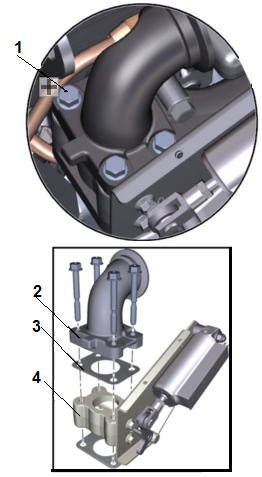 Снять заслонку отработащих газов.Снятие коллектора выпускного 5347.1008022 для двигателей ЯМЗ-53443-30Примечание: для двигателей ЯМЗ-53423 снятие выпускного коллектора не требуется.Снять коллектор выпускной (1) рис.4, отвернув 8 шт. болтов М10х1,5-6g (4) его крепления ключом S=15, снять втулки (3), снять 4 шт. прокладки (2) выпускного коллектора.Прокладки одноразового использования.Рис. 4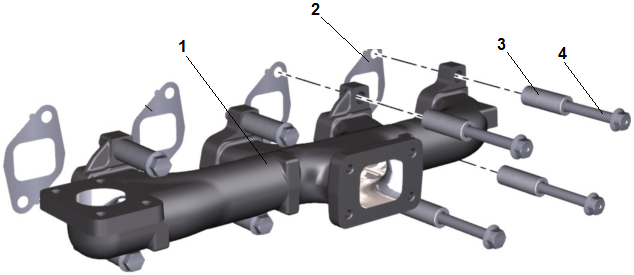 Установка коллектора выпускного 5340.1008022 для двигателей ЯМЗ-53443-30Установить выпускной коллектор (1) рис. 5 в сборе с прокладками 4 шт. (2) и втулками 4 шт. (3), ввернув 8 шт. болтов М10х1,5-6g (4) крепления коллектора в соответствующие отверстия блока цилиндров, предварительно от руки. Ввернуть шпильки 4 шт. (5) до упора.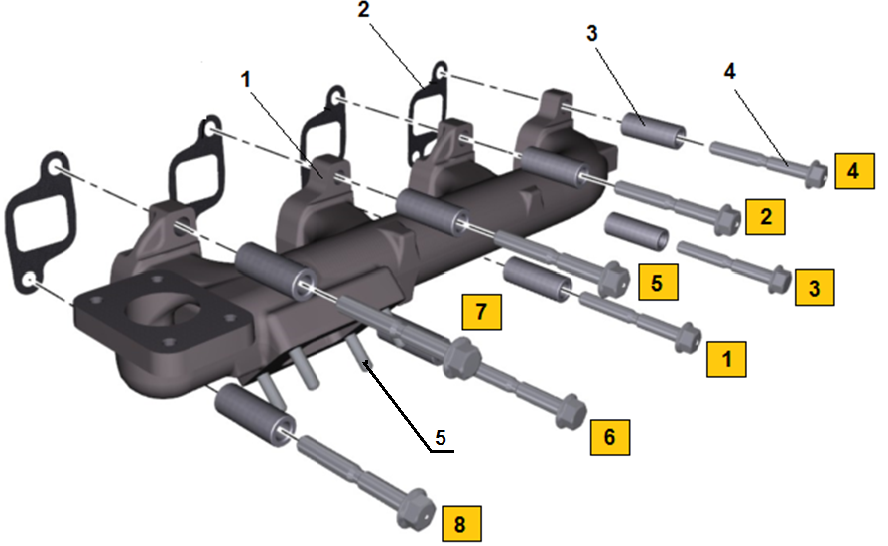 Рис. 5Завернуть болты (4) крепления выпускного коллектора ключом S=15 в порядке, указанном на рисунке 5, обеспечив затяжку Мкр 45-55 Н м.Установка заслонки отработавших газов для двигателей ЯМЗ-53443-30Установить заслонку отработавших газов, 2 шт. прокладки, патрубок отводящий на коллектор выпускной, ввернув 4 шт. болта М8-6gх70 крепления патрубка отводящего и заслонки в резьбовые отверстия коллектора выпускного предварительно от руки.Завернуть болты крепления заслонки и патрубка отводящего окончательно ключом S=13 в порядке указанном на рисунке 6, обеспечив затяжку моментом Мкр 25-35 Н мРис. 6 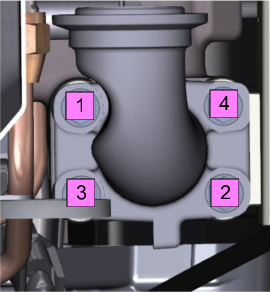 Установка турбокомпрессора 53443.1118010-40 производства ЗАО «ЧЗ-Турбо-ГАЗ»Ввернуть 4 шт. шпильки М8 (7) рис. 7 в корпус турбокомпрессора до упора. Установить прокладку (6), турбокомпрессор (3) на шпильки коллектора выпускного. Установить 4 шт. шайбы (15) и навернув 4 шт. гайки M8-6H (8) на шпильки предварительно от руки, затем окончательно ключом S=13, обеспечив затяжку моментом Мкр=20-25 Н м. Установить трубку слива масла (2) с ТКР вместе с прокладкой (11) к корпусу ТКР ввернув 2 шт. болта М6-6gх20-8.8 (16) крепления трубки. предварительно от руки. Ввернуть 2 шт. болта (14) М8-6gx20-8.8 крепления трубки к фланцу блока цилиндров предварительно от руки, подложив прокладку (9). Затем окончательно, завернуть болты (14) ключом S=13, обеспечив затяжку моментом Мкр=18-25 Н м, завернуть болты (16) ключом S=10, обеспечив затяжку моментом Мкр=8-10 Н м.Ввернуть штуцер (5) через прокладку (12) в отверстие подвода масла к ТКР, предварительно от руки, затем окончательно обеспечив затяжку моментом Мкр=35-45 Н м. Заполнить штуцер (5) чистым моторным маслом прокручивая рукой ротор турбокомпрессора.Установить трубку (1) подвода масла к турбокомпрессору, установив 2 шт. шайбы (13, 12) ввернув болт (10) М14x1,5-6gx30 крепления в штуцер предварительно от руки. Установить 2 шт. шайбы (13) и ввернуть болт М14х1,5-6g-30 (10) в блок цилиндров предварительно от руки. Окончательно, завернуть болты (10) ключом S=19, обеспечив затяжку моментом Мкр 50-60 Н м.Шайбы устанавливать вогнутой стороной к наконечнику трубки!Рис. 7. 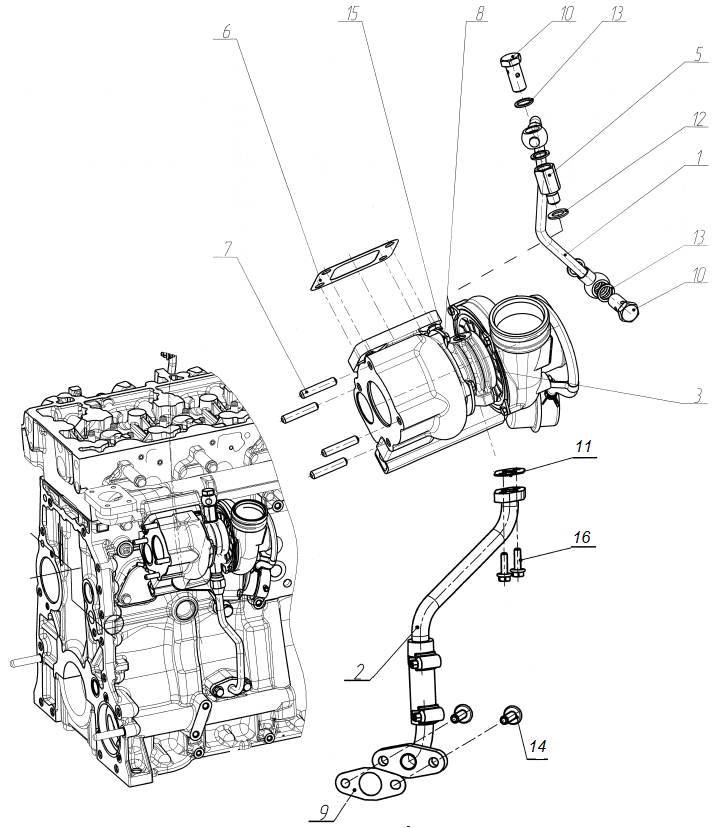 Установка патрубка отводящегоПеред установкой патрубка отводящего (1) рис. 8, кольцо (2) и сопрягаемые детали смазать дизельным маслом. Установить кольцо уплотнительное (2) в патрубок, отводящий (1).Установить хомут на фланец ТКР. Установить патрубок отводящий на ТКР, сориентировав его по углу с патрубком ОНВ.Затянуть винт хомут (А) с моментом 5-7 Н мРис. 8 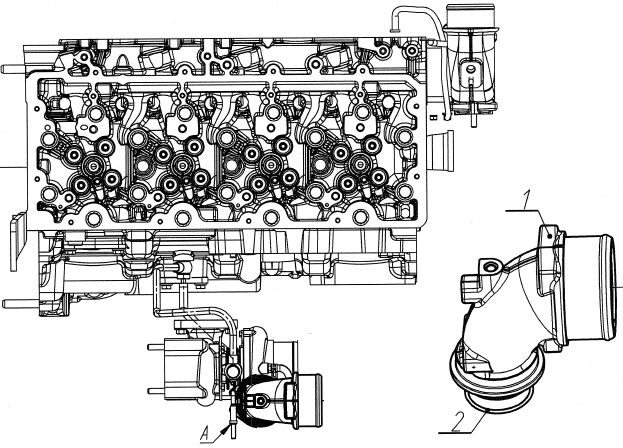 Перечень запасных частей, необходимых для выполнения работ на двигателе ЯМЗ-53443-30* В комплекте 53443.3906006-30, временно, может быть приложена трубка слива масла 5344.1118340 (1 шт.) и штуцер 5344.1118044 (1 шт.) Замену этих деталей выполнять при необходимости.Перечень запасных частей, необходимых для выполнения работ на двигателе ЯМЗ-53423* В комплекте 53423.3906006, временно, может быть приложена трубка слива масла 5344.1118340 (1 шт.) и штуцер 5344.1118044 (1 шт.) Замену этих деталей выполнять при необходимости.Главный специалист								Кольцов Д.В.№ОбозначениеНаименованиеКол., шт.Примечание53443.1118010-40Турбокомпрессор C13-285-011Детали, входящие в комплект53443.3906006-30 Для замены ТКР-50 на ТКР C13 CZ5340.1118188-10Шпилька М88Детали, входящие в комплект53443.3906006-30 Для замены ТКР-50 на ТКР C13 CZ5340.1008027Прокладка выпускного коллектора4Детали, входящие в комплект53443.3906006-30 Для замены ТКР-50 на ТКР C13 CZ5340.1008022Выпускной коллектор1Детали, входящие в комплект53443.3906006-30 Для замены ТКР-50 на ТКР C13 CZ5340.1118189Гайка М8-6Н8Детали, входящие в комплект53443.3906006-30 Для замены ТКР-50 на ТКР C13 CZ5340.1115283-10Патрубок отводящий1Детали, входящие в комплект53443.3906006-30 Для замены ТКР-50 на ТКР C13 CZ5340.1115285Кольцо уплотнительное1Детали, входящие в комплект53443.3906006-30 Для замены ТКР-50 на ТКР C13 CZ5344.1118220Трубка подвода масла к ТКР1Детали, входящие в комплект53443.3906006-30 Для замены ТКР-50 на ТКР C13 CZ53423.1118340*Трубка слива масла1Детали, входящие в комплект53443.3906006-30 Для замены ТКР-50 на ТКР C13 CZ5340.1118325Прокладка1Детали, входящие в комплект53443.3906006-30 Для замены ТКР-50 на ТКР C13 CZ53423.1118325Прокладка1Детали, входящие в комплект53443.3906006-30 Для замены ТКР-50 на ТКР C13 CZ5340.1118158Прокладка ТКР 1Детали, входящие в комплект53443.3906006-30 Для замены ТКР-50 на ТКР C13 CZ5340.1118258Прокладка1Детали, входящие в комплект53443.3906006-30 Для замены ТКР-50 на ТКР C13 CZ5340.1213034Прокладка заслонки отработавших газов2Детали, входящие в комплект53443.3906006-30 Для замены ТКР-50 на ТКР C13 CZ8.9226Болт М6-6gх20-8.82Детали, входящие в комплект53443.3906006-30 Для замены ТКР-50 на ТКР C13 CZ312326-ПШайба4Детали, входящие в комплект53443.3906006-30 Для замены ТКР-50 на ТКР C13 CZ312310-П34Шайба1Детали, входящие в комплект53443.3906006-30 Для замены ТКР-50 на ТКР C13 CZ252005-П29Шайба 4Детали, входящие в комплект53443.3906006-30 Для замены ТКР-50 на ТКР C13 CZ5344.1118056Штуцер1-5340.1118444Хомут1-№ОбозначениеНаименованиеКол., шт.Примечание53443.1118010-40Турбокомпрессор C13-285-011Детали, входящие в комплект53423.3906006Для замены ТКР-50 на ТКР C13 CZ5340.1115283-10Патрубок отводящий1Детали, входящие в комплект53423.3906006Для замены ТКР-50 на ТКР C13 CZ5340.1118188-10Шпилька М88Детали, входящие в комплект53423.3906006Для замены ТКР-50 на ТКР C13 CZ5340.1118189Гайка М8-6Н8Детали, входящие в комплект53423.3906006Для замены ТКР-50 на ТКР C13 CZ5340.1115285Кольцо уплотнительное1Детали, входящие в комплект53423.3906006Для замены ТКР-50 на ТКР C13 CZ53423.1118340*Трубка слива масла1Детали, входящие в комплект53423.3906006Для замены ТКР-50 на ТКР C13 CZ5340.1118325Прокладка1Детали, входящие в комплект53423.3906006Для замены ТКР-50 на ТКР C13 CZ53423.1118325Прокладка1Детали, входящие в комплект53423.3906006Для замены ТКР-50 на ТКР C13 CZ5340.1118158Прокладка ТКР 1Детали, входящие в комплект53423.3906006Для замены ТКР-50 на ТКР C13 CZ5340.1118258Прокладка1Детали, входящие в комплект53423.3906006Для замены ТКР-50 на ТКР C13 CZ8.9226Болт М6-6gх20-8.82Детали, входящие в комплект53423.3906006Для замены ТКР-50 на ТКР C13 CZ312326-ПШайба4Детали, входящие в комплект53423.3906006Для замены ТКР-50 на ТКР C13 CZ312310-П34Шайба1Детали, входящие в комплект53423.3906006Для замены ТКР-50 на ТКР C13 CZ252005-П29Шайба 4Детали, входящие в комплект53423.3906006Для замены ТКР-50 на ТКР C13 CZ5340.1118444Хомут1-